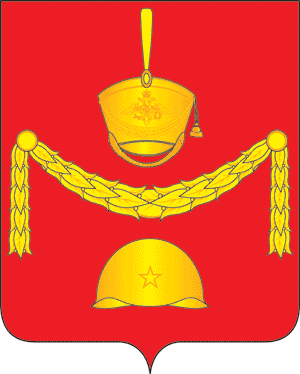 СОВЕТ ДЕПУТАТОВПОСЕЛЕНИЯ РОГОВСКОЕ В ГОРОДЕ МОСКВЕРЕШЕНИЕ № 29/2    18 августа 2016 годаОб утверждении положения «О запрете отдельным категориям лиц открывать и иметь счета (вклады), хранить наличные денежные средства и ценности в иностранных банках, расположенных за пределами территории Российской Федерации, владеть и (или) пользоваться иностранными финансовыми инструментами»В соответствии с Федеральным законом от 07.05.2013г. № 79-ФЗ «О запрете отдельным категориям лиц открывать и иметь счета (вклады), хранить наличные денежные средства и ценности в иностранных банках, расположенных за пределами территории Российской Федерации, владеть и (или) пользоваться иностранными финансовыми инструментами»,        Совет депутатов поселения Роговское решил:Утвердить положение «О запрете отдельным категориям лиц открывать и иметь счета (вклады), хранить наличные денежные средства и ценности в иностранных банках, расположенных за пределами территории Российской Федерации, владеть и (или) пользоваться иностранными финансовыми инструментами» (приложение).Опубликовать настоящее решение в бюллетене «Московский муниципальный вестник» и разместить на сайте администрации поселения Роговское в информационно – телекоммуникационной сети «Интернет».Настоящее решение вступает в силу с даты опубликования.Контроль исполнения настоящего решения возложить на главу поселения Роговское.       Глава поселения Роговское                                                      	                       О.А. ВдовинаПриложение  к решению Совета депутатов поселения Роговскоеот 18 августа 2016г. № 29/2Положение «О запрете отдельным категориям лиц открывать и иметь счета (вклады), хранить наличные денежные средства и ценности в иностранных банках, расположенных за пределами территории Российской Федерации, владеть и (или) пользоваться иностранными финансовыми инструментами»Статья 1Настоящим Положением «О запрете отдельным категориям лиц открывать и иметь счета (вклады), хранить наличные денежные средства и ценности в иностранных банках, расположенных за пределами территории Российской Федерации, владеть и (или) пользоваться иностранными финансовыми инструментами» (далее - Положение)  в целях повышения эффективности противодействия коррупции устанавливается запрет лицам, принимающим по долгу службы решения, затрагивающие вопросы суверенитета и национальной безопасности Российской Федерации, и (или) участвующим в подготовке таких решений, открывать и иметь счета (вклады), хранить наличные денежные средства и ценности в иностранных банках, расположенных за пределами территории Российской Федерации, владеть и (или) пользоваться иностранными финансовыми инструментами, определяются категории лиц, в отношении которых устанавливается данный запрет, порядок осуществления проверки соблюдения указанными лицами данного запрета и меры ответственности за его нарушение.Статья 21. Запрещается открывать и иметь счета (вклады), хранить наличные денежные средства и ценности в иностранных банках, расположенных за пределами территории Российской Федерации, владеть и (или) пользоваться иностранными финансовыми инструментами:1) лицам, замещающим (занимающим):а) должности исполняющих полномочия глав местных администраций, глав местных администраций;2) супругам и несовершеннолетним детям лиц, указанных в подпунктах "а" -  пункта 1 настоящей части;2. Установленный настоящей статьей запрет открывать и иметь счета (вклады) в иностранных банках, расположенных за пределами территории Российской Федерации, не распространяется на лиц, замещающих (занимающих) государственные должности Российской Федерации, должности федеральной государственной службы в находящихся за пределами территории Российской Федерации официальных представительствах Российской Федерации, официальных представительствах федеральных органов исполнительной власти, должности в представительствах государственных корпораций (компаний) и организаций, созданных для обеспечения деятельности федеральных государственных органов, а также на супруг (супругов) и несовершеннолетних детей этих лиц.Статья 31. Лица, указанные в пунктах 1 части 1 статьи 2 настоящего Положения, обязаны в течение трех месяцев со дня вступления в силу Федерального закона от 07.05.2013г. №79 «О запрете отдельным категориям лиц открывать и иметь счета (вклады), хранить наличные денежные средства и ценности в иностранных банках, расположенных за пределами территории Российской Федерации, владеть и (или) пользоваться иностранными финансовыми инструментами» закрыть счета (вклады), прекратить хранение наличных денежных средств и ценностей в иностранных банках, расположенных за пределами территории Российской Федерации, и (или) осуществить отчуждение иностранных финансовых инструментов. В случае неисполнения такой обязанности лица, указанные в пункте 1 части 1 статьи 2 настоящего Положения, обязаны досрочно прекратить полномочия, освободить замещаемую (занимаемую) должность или уволиться.2. В случае, если лица, указанные в части 1 статьи 2 настоящего Положения, не могут выполнить требования, предусмотренные частью 1 настоящей статьи и частью 3 статьи 4 настоящего Положения, в связи с арестом, запретом распоряжения, наложенными компетентными органами иностранного государства в соответствии с законодательством данного иностранного государства, на территории которого находятся счета (вклады), осуществляется хранение наличных денежных средств и ценностей в иностранном банке и (или) имеются иностранные финансовые инструменты, или в связи с иными обстоятельствами, не зависящими от воли лиц, указанных в части 1 статьи 2 настоящего Положения, такие требования должны быть выполнены в течение трех месяцев со дня прекращения действия указанных в настоящей части ареста, запрета распоряжения или прекращения иных обстоятельств.2.1. Каждый случай невыполнения требований, предусмотренных частью 1 настоящей статьи и (или) частью 3 статьи 4 настоящего Положения, подлежит рассмотрению в установленном порядке на заседании соответствующей комиссии по соблюдению требований к служебному поведению и урегулированию конфликта интересов (комиссии по контролю за достоверностью сведений о доходах, об имуществе и обязательствах имущественного характера).3. Доверительное управление имуществом, которое предусматривает инвестирование в иностранные финансовые инструменты и учредителем управления в котором выступает лицо, которому в соответствии с настоящим Положением запрещается открывать и иметь счета (вклады), хранить наличные денежные средства и ценности в иностранных банках, расположенных за пределами территории Российской Федерации, владеть и (или) пользоваться иностранными финансовыми инструментами, подлежит прекращению в течение трех месяцев со дня вступления в силу Федерального закона от 07.05.2013г. №79 «О запрете отдельным категориям лиц открывать и иметь счета (вклады), хранить наличные денежные средства и ценности в иностранных банках, расположенных за пределами территории Российской Федерации, владеть и (или) пользоваться иностранными финансовыми инструментами».Статья 41. Лица, указанные в пунктах 1 части 1 статьи 2 настоящего Положения, при представлении в соответствии с федеральными конституционными законами, Федеральным законом от 25 декабря 2008 года N 273-ФЗ "О противодействии коррупции" (далее - Федеральный закон "О противодействии коррупции"), другими федеральными законами, указами Президента Российской Федерации и иными нормативными правовыми актами Российской Федерации сведений о доходах, об имуществе и обязательствах имущественного характера указывают сведения о принадлежащем им, их супругам и несовершеннолетним детям недвижимом имуществе, находящемся за пределами территории Российской Федерации, об источниках получения средств, за счет которых приобретено указанное имущество, о своих обязательствах имущественного характера за пределами территории Российской Федерации, а также сведения о таких обязательствах своих супруг (супругов) и несовершеннолетних детей.2. Граждане, претендующие на замещение (занятие) должностей, указанных в пункте 1 части 1 статьи 2 настоящего Положения, при представлении в соответствии с федеральными конституционными законами, Федеральным законом "О противодействии коррупции", другими федеральными законами, указами Президента Российской Федерации и иными нормативными правовыми актами Российской Федерации сведений о доходах, об имуществе и обязательствах имущественного характера помимо сведений, предусмотренных частью 1 настоящей статьи, указывают сведения о своих счетах (вкладах), наличных денежных средствах и ценностях в иностранных банках, расположенных за пределами территории Российской Федерации, и (или) иностранных финансовых инструментах, а также сведения о таких счетах (вкладах), наличных денежных средствах и ценностях в иностранных банках, расположенных за пределами территории Российской Федерации, и (или) иностранных финансовых инструментах своих супруг (супругов) и несовершеннолетних детей.3. Лица, указанные в части 1 статьи 2 настоящего Положения, обязаны в течение трех месяцев со дня замещения (занятия) гражданином должности, указанной в пункте 1 части 1 статьи 2 настоящего Положения, закрыть счета (вклады), прекратить хранение наличных денежных средств и ценностей в иностранных банках, расположенных за пределами территории Российской Федерации, и (или) осуществить отчуждение иностранных финансовых инструментов, а также прекратить доверительное управление имуществом, которое предусматривает инвестирование в иностранные финансовые инструменты и учредителями управления в котором выступают указанные лица.Статья 51. Основанием для принятия решения об осуществлении проверки соблюдения лицом, которому в соответствии с настоящим Положением запрещается открывать и иметь счета (вклады), хранить наличные денежные средства и ценности в иностранных банках, расположенных за пределами территории Российской Федерации, владеть и (или) пользоваться иностранными финансовыми инструментами, данного запрета (далее - проверка) является достаточная информация о том, что указанным лицом не соблюдается данный запрет.2. Информация, указанная в части 1 настоящей статьи, может быть представлена в письменной форме в установленном порядке:1) правоохранительными, иными государственными органами, Центральным банком Российской Федерации, кредитными организациями, другими российскими организациями, органами местного самоуправления, работниками (сотрудниками) подразделений по профилактике коррупционных и иных правонарушений и должностными лицами государственных органов, органов местного самоуправления, Центрального банка Российской Федерации, а также иностранными банками и международными организациями;2) постоянно действующими руководящими органами политических партий и зарегистрированных в соответствии с законом иных общероссийских общественных объединений, не являющихся политическими партиями;3) Общественной палатой Российской Федерации;4) общероссийскими средствами массовой информации.3. Информация анонимного характера не может служить основанием для принятия решения об осуществлении проверки.Статья 61. Решение об осуществлении проверки принимает должностное лицо, уполномоченное принимать решение об осуществлении проверки соблюдения лицом запретов и ограничений, установленных федеральными конституционными законами, Федеральным законом "О противодействии коррупции", другими федеральными законами.2. Решение об осуществлении проверки принимается в порядке, предусмотренном для принятия решения об осуществлении проверки соблюдения лицом запретов и ограничений, установленных федеральными конституционными законами, Федеральным законом "О противодействии коррупции", другими федеральными законами.3. Проверка осуществляется в порядке и сроки, которые предусмотрены для осуществления проверки соблюдения лицом запретов и ограничений, установленных федеральными конституционными законами, Федеральным законом "О противодействии коррупции", другими федеральными законами.Статья 71. Проверка осуществляется органами, подразделениями и должностными лицами, уполномоченными на осуществление проверки соблюдения лицом запретов и ограничений, установленных федеральными конституционными законами, Федеральным законом "О противодействии коррупции", другими федеральными законами.2. При осуществлении проверки органы, подразделения и должностные лица, указанные в части 1 настоящей статьи, вправе:1) проводить по своей инициативе беседу с лицом, указанным в пунктах 1 части 1 статьи 2 настоящего Федерального закона;2) изучать дополнительные материалы, поступившие от лица, указанного в пунктах 1 части 1 статьи 2 настоящего Федерального закона, или от других лиц;3) получать от лица, указанного в пунктах 1 части 1 статьи 2 настоящего Федерального закона, пояснения по представленным им сведениям и материалам;4) направлять в установленном порядке запросы в органы прокуратуры Российской Федерации, иные федеральные государственные органы, государственные органы субъектов Российской Федерации, территориальные органы федеральных органов исполнительной власти, органы местного самоуправления, общественные объединения и иные российские организации, в банки и иные организации иностранных государств об имеющейся у них информации о наличии у лиц, которым в соответствии с настоящим Федеральным законом запрещается открывать и иметь счета (вклады), хранить наличные денежные средства и ценности в иностранных банках, расположенных за пределами территории Российской Федерации, владеть и (или) пользоваться иностранными финансовыми инструментами, счетов (вкладов), наличных денежных средств и ценностей в иностранных банках, расположенных за пределами территории Российской Федерации, и (или) иностранных финансовых инструментов. Полномочия органов, подразделений и должностных лиц, указанных в части 1 настоящей статьи, в части направления запросов, предусмотренных настоящим пунктом, определяются Президентом Российской Федерации;5) наводить справки у физических лиц и получать от них с их согласия информацию по вопросам проверки.3. Руководители органов и организаций, расположенных на территории Российской Федерации, получившие запрос, предусмотренный пунктом 4 части 2 настоящей статьи, обязаны организовать его исполнение в соответствии с федеральными законами и иными нормативными правовыми актами Российской Федерации и представить в установленном порядке запрашиваемую информацию.Статья 8Лицо, указанное в пунктах 1 части 1 статьи 2 настоящего Положения, в связи с осуществлением проверки соблюдения им, его супругой (супругом) и (или) несовершеннолетними детьми запрета открывать и иметь счета (вклады), хранить наличные денежные средства и ценности в иностранных банках, расположенных за пределами территории Российской Федерации, владеть и (или) пользоваться иностранными финансовыми инструментами вправе:1) давать пояснения, в том числе в письменной форме, по вопросам, связанным с осуществлением проверки;2) представлять дополнительные материалы и давать по ним пояснения в письменной форме;3) обращаться с ходатайством в орган, подразделение или к должностному лицу, указанным в части 1 статьи 7 настоящего Федерального закона, о проведении с ним беседы по вопросам, связанным с осуществлением проверки. Ходатайство подлежит обязательному удовлетворению.Статья 9Лицо, указанное в пункте 1 части 1 статьи 2 настоящего Положения, на период осуществления проверки соблюдения им, его супругой (супругом) и (или) несовершеннолетними детьми запрета открывать и иметь счета (вклады), хранить наличные денежные средства и ценности в иностранных банках, расположенных за пределами территории Российской Федерации, владеть и (или) пользоваться иностранными финансовыми инструментами может быть в установленном порядке отстранено от замещаемой (занимаемой) должности на срок, не превышающий шестидесяти дней со дня принятия решения об осуществлении проверки. Указанный срок может быть продлен до девяноста дней лицом, принявшим решение об осуществлении проверки. На период отстранения от замещаемой (занимаемой) должности денежное содержание по замещаемой (занимаемой) должности сохраняется.Статья 10Несоблюдение лицом, указанным в пункте 1 части 1 статьи 2 настоящего Положения, его супругой (супругом) и (или) несовершеннолетними детьми запрета открывать и иметь счета (вклады), хранить наличные денежные средства и ценности в иностранных банках, расположенных за пределами территории Российской Федерации, владеть и (или) пользоваться иностранными финансовыми инструментами влечет досрочное прекращение полномочий, освобождение от замещаемой (занимаемой) должности или увольнение в связи с утратой доверия в соответствии с федеральными конституционными законами и федеральными законами, определяющими правовой статус соответствующего лица